Дорогие гости!Добро пожаловать на Фестиваль языков!ПРОГРАММА11:00–11:30 Приём гостей11:30–12:40   Торжественное открытие13:00–13:40   1 блок 13:50–14:30   2 блок 14:40–15:20   3 блок 15:30–16:10   4 блок 16:20–17:00   5 блок 17:10–17:50   6 блок 18:00–18:40  7 блок19:00–20:15   Концерт. Вручение дипломов***На Открытии в Центральной аудитории (227) презентаторы языков лично пригласят вас на свои уроки и лекции, и вы сможете определиться в выборе презентаций: ведь у вас всего 
7 возможностей из 100 предложений!Несколько концертных номеров помогут создать атмосферу международного праздника.Во время каждого из семи 40-минутных блоков единовременно будет проходить более 25 презентаций разных языков и лекций. Презентации в основном ориентированы на тех, кто хочет познакомиться с языком, получить о нем самое общее представление и самые базовые сведения.Передохнуть и перекусить вы сможете с 11:00 
до 16:00 в уютном студенческом кафе на 1 этаже.На Закрытии в Центральной аудитории (227) мы поблагодарим участников программы и посмотрим небольшой многонациональный концерт.Интересного, познавательного,радостного вам Фестиваля!Московская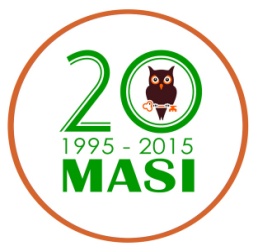                            эсперанто-ассоциация MASI                  и команда Фестиваля       приглашаетЭто XI Фестиваль языков, школьные фестивали языков, Европейский день языков в национальных культурных центрах, лекции о языках в свободных пространствах и библиотеках, выездные мероприятия в Подмосковье, России и за границей.21–23 февраля 2016 года МЭА MASI проводит под Москвой десятую эсперанто-встречу APERo, где вы не услышите ни одного слова по-русски и при этом будете многое понимать, а к концу встречи заговорите на эсперанто! Сердечно приглашаем всех желающих совершить этот уникальный языковой эксперимент!Как это работает, вы сможете узнать уже в январе, на базовом разговорном курсе эсперанто «FaRo».       Начало занятий 14 января 2016 года.Присоединяётесь!+7 (905) 796-6199Следите за новостями на странице МЭА "MASI" в Fb: http://www.facebook.com/EkMasiи в группе ВК: http://vk.com/ek_masiПредложения по сотрудничеству, вопросы по участию в мероприятиях и обучению отправляйте на адрес: mirinda.strigo@gmail.com20 декабря 2015Российский государственный 
гуманитарный университетX Московский международныйфестиваль языков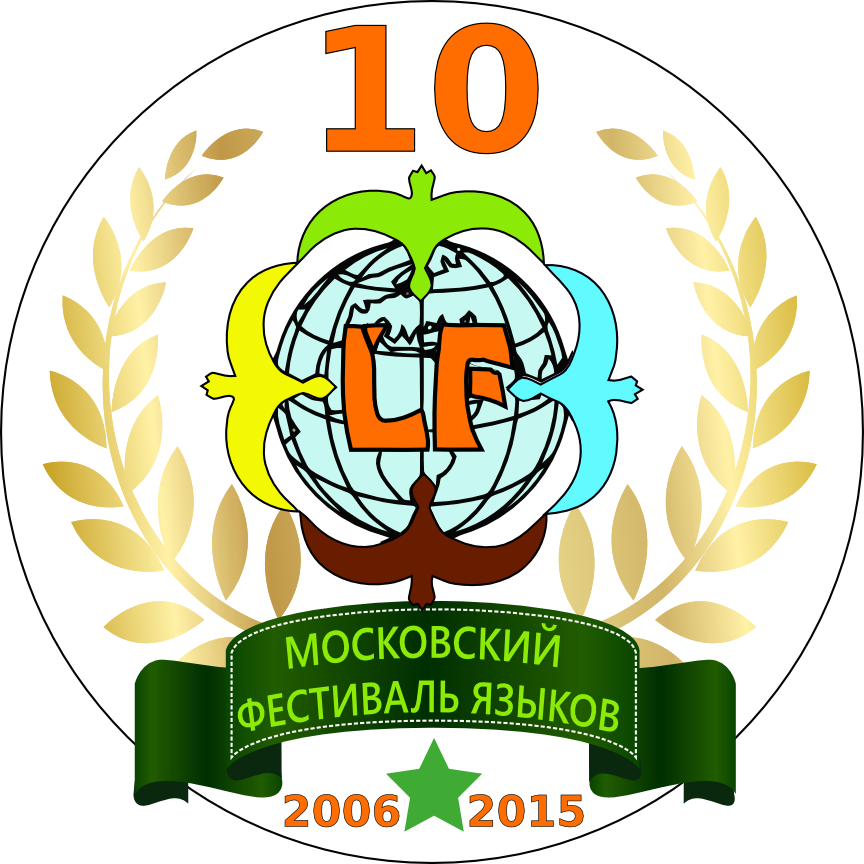 www.lingvafestivalo.infovk.com/mlfestОРГАНИЗАТОРЫ:Московская эсперанто-ассоциация «MASI»www.ek-masi.weebly.comИнститут лингвистики РГГУУправление по работе со студентами РГГУ